ПРЕДЛОГ ТЕКСТА УГОВОРАПАРТИЈА 1Уговорне стране:1. Република Србија - Министарство пољопривреде, шумарства и водопривреде, Београд, Немањина 22-26, ПИБ 108508191, матични број: 17855140, које представља које представља министарка Јелена Танасковић (у даљем тексту: Наручилац),и2. _____________________________________________________, са седиштем у __________________, ул. ____________________ бр. ______, порески идентификациони број __________________, матични број ___________________, кога заступа ________________________ (у даљем тексту: Добављач) Уговорне стране сагласно констатују следеће чињенично и правно стање:1. Наручилац је, у поступку планирања набавки за 2024. годину, утврдио неспорну потребу за угоститељским услугама, испитао тржиште конкретног предмета набавке и проценио вредност набавке на основу прибављених релевантних података.2. У складу са чланом 27, став 1, тачка 3) Закона о јавним набавкама („Службени гласник РС“ број 91/2019 и 92/2023) и одредби Директиве о ближем уређивању послова набавки број 110-00-35/2023-02 од 28.03.2023. и 06.03.2024. године, Наручилац је спровео поступак изузете набавке за доделу уговора о набавци предметне услуге која је у Интерном плану изузетих набавки за 2024. годину предвиђена под редним бројем 20.3. Дoкумeнтaциja o нaбaвци, кojу чинe Позив за учешће у предметном поступку изузете набавке, Образац понуде са предметом набавке и предлог текста уговора, је упућена путем електронске поште, на електронске адресе _____ потенцијалних понуђача дана________ године и истовремено објављена на интернет страници Наручиоца.4. Добављач је, преко писарнице републичких органа/препоручене поште благовремено доставио самостално/заједничку/са подизвођачем понуду број _______ од ______.2024. године, која у потпуности одговара спецификацији/опису предмета набавке из Обрасца понуде са описом предмета набавке.5. Лица која спроводе набавку су, дана _______.2024. године, сачинила Извештај о спровођењу поступка предметне набавке број ____________ којим су предложила закључење уговора са именованим Добављачем, те се овај уговор закључује у складу са наведеним.Предмет уговораЧлан 1Предмет уговора је пружање угоститељских услуга – кетеринг за потребе догађаја у организацији Одељења за управљање ИПАРД програмом.Планирана су два одвојена догађаја са оквирно по 80 учесника у различитим временским периодима у току 2024. године и три одвојена догађаја са по оквирно по 30 учесника у различитим временским периодима у току 2024. године. Један догађај за 30 учесника (оквирни број учесника) планиран је 2025. годину.Добављач је обавезан да Наручиоца благовремено обавести о евентуалној промени јеловника која може бити извршена искључиво уз сагласност Наручиоца, с тим да се укупна цена по особи не може увећавати.Члан 2	У циљу извршења уговореног посла, Добављач је у обавези да:- предметне услуге врши на највишем професионалном нивоу;- поштује уговорени рок и начини реализације уговорне обавезе;- обезбеди довољан број професионалних келнера;- одреди лице за комуникацију са Наручиоцем; - након реализације набавке сачини детаљну спецификацију пружених услуга по врсти и количини и достави је Наручиоцу;	Добављач је посебно одговоран за квалитет хране и пића и квалитет услуге.Члан 3		У циљу извршења уговореног посла, Наручилац је у обавези да:		- благовремено обавести Добављача о тачном дану одржавања другог кетеринга;		- благовремено обавести Добављача о евентуалној промени термина одржавања првог кетеринга;		- плати извршену услугу у складу са одредбама овог уговора;- одреди лице за комуникацију са Добављачем.Члан 4Наручилац нема обавезу плаћања услуга које нису пружене у свему према одредбама овог уговора.Цене и начин плаћањаЧлан 5Вредност овог уговора износи _______ динара без ПДВ-а, по годинама: 2024. – _______ динара без ПДВ-а, односно _____ са ПДВ-ом, 2025. - _______ динара без ПДВ-а.		Цене кетеринга садржане су у понуди Добављача.У наведене јединичне цене су урачунати сви трошкови Добављача.Члан 6	Плаћања се врше након свaке извршене услуге, у року од _____ дана (биће преузето из понуде)од дана пријема рачуна.Плаћање се врши на основу рачуна, сачињеног у складу са одредбама Закона о порезу на додату вредност, Зaкoна o eлeктрoнскoм фaктурисaњу ("Сл.глaсник РС", бр. 44/2021, 129/2021, 138/2022 и 92/2023) и осталих односних позитивнх прописа, с тим да уз рачун мора бити приложена спецификација са описом и обимом пружених услуга (тачан број гостију и спецификација пружених услуга), фискални и нота рачун.У спецификацији је потребно тачно навести јединичне цене без ПДВ-а и са ПДВ-ом (које су наведене у прихваћеној понуди, тачка 1, број гостију који је користио сваки од менија и укупан износ за плаћање.	Спецификација мора бити потписана од стране лица које је Наручилац одредио за праћење реализације уговора.КЈС овог наручиоца је 14840.Плаћање се врши на текући рачун који Добављач наведе у рачуну.Члан 7Средства за реализацију овог уговора у току 2024. године обезбеђена су Законом о буџету Републике Србије за 2024. годину.Обавезе које доспевају у наредној буџетској години биће реализоване највише до износа средстава која ће Наручиоцу бити одобрена за предметне намене, у складу са законом којим се уређује буџет за ту годину.Уколико у току трајања уговора нe будe рaспoлoживих буџeтских срeдстaвa услед ребаланса, принудног извршења или других разлога који доведу до немогућности плаћања, Наручилац задржава право једностраног раскида уговора, без права Добављача на накнаду штете односно, уз сагласност друге уговорне стране, измену уговора којом ће се износ означен као укупна вредност уговора односно као максимални износ плаћања у току конкретне године умањити у смислу усклађивања са износом расположивих средстава на одговарајућим буџетским позицијама.Сва уговорена потраживања Добављача по основу овог уговора, Наручилац може исплатити само до износа расположивог на одговарајућим буџетским апропријацијама.Наручилац задржава право да плаћање доспеле обавезе изврши у складу са могућностима извршења буџета, имајући у виду расположиве месечне квоте, а Добављач је сагласан да се сва плаћања изврше у складу са наведеним могућностима.Посебна обавеза ДобављачаЧлан 8Добављач је дужан да писаним путем обавести Министарство о промени било ког података из тачке 5) Обрасца понуде.Добављач је обавезан да писано обавештење упути без одлагања, а најкасније у року од 3 дана од дана настанка промене.КомуникацијаЧлaн 9Целокупна комуникација уговорних страна у вези примене одредби овог уговора вршиће се преко контакт особа, у писаном облику, редовном поштом, електронском поштом или личном доставом, на адресе односно бројеве телефона контакт особа које ће уговорне стране разменити приликом потписивања уговора.	Уговорне стране су дужне да, без одлагања, у писаном облику, једна другу обавесте о евентуалној промени контакт особе и/или учесника у релизацији овог уговора, електронске адресе контакт особа и/или броја контакт телефона.Раскид уговораЧлан 10	Уговор се може споразумно и једнострано раскинути.	Свака од уговорних страна може једнострано раскинути уговор у случају када друга страна не испуњава или неблаговремено испуњава своје уговором преузете обавезе.У случају једностраног раскида уговора, свака уговорна страна може другој уговорној страни доставити писано обавештењe о раскиду уговора уз поштовање отказног рока од 5 (пет) дана, с тим да се наведени рок рачуна од дана пријема писаног обавештења.Наручилац задржава право да једнострано раскине овај уговор уз достављање писаног обавештења, нарочито уколико дође до смањења буџетских средства расположивих у тренутку закључења овог уговора односно уколико буџетска средства, расположива за предметне услуге у току 2024. године, не буду довољна за реализацију уговора.Завршне одредбеЧлaн 11	Саставни део овог уговора је Понуда добављача број ________ од 2024. године која садржи и опис предмета набавке,Члaн 12	Уговор се сматра закљученим када га потпишу овлашћена лица уговорних страна.	За све што овим уговором није предвиђено примењиваће се одредбе Закона о облигационим односима, Закона и подзаконских прописа којима се уређује буџет и буџетско пословање.Члан 13	Све евентуалне спорове, уговорне стране решаваће споразумно, тумачењем одредби уговора и захтева Наручиоца из описа предмета набавке.	Уколико уговорне стране не постигну споразумно решење, спор ће решавати стварно надлежан суд у Београду.Члан 14	Овај уговор је сачињен у 4 (четири) равногласна примерка, од којих свака уговорна страна задржава по 2 (два) примерка за своје потребе.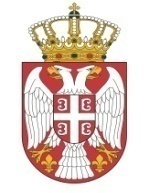 Република СрбијаМИНИСТАРСТВО ПОЉОПРИВРЕДЕ,ШУМАРСТВА И ВОДОПРИВРЕДЕБрој: ___________Датум: _______.2024. годинеНемањина 22-26Б е о г р а д